Torek, 24. 3. 2020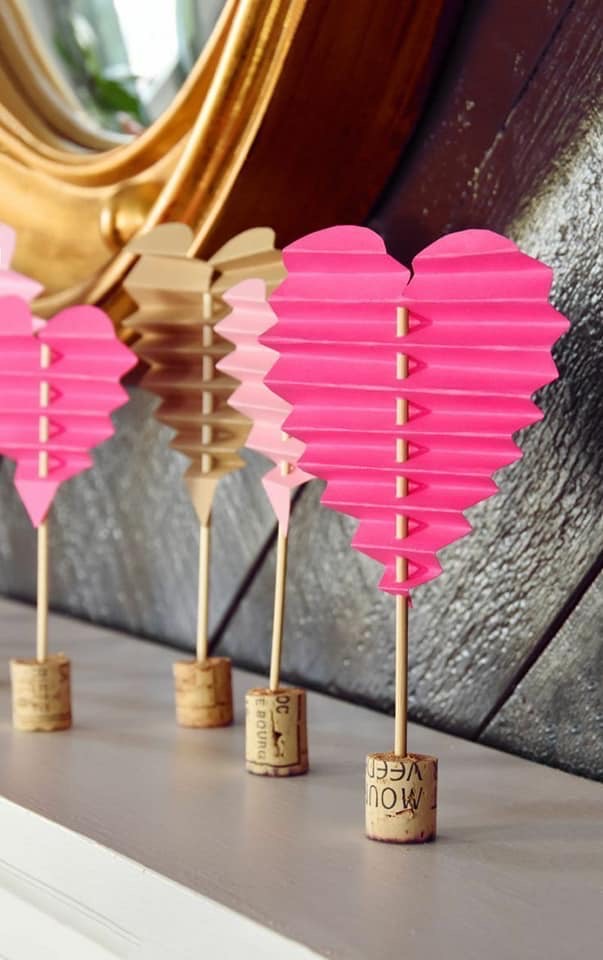 LUM: SRČKI ZA MATERINSKI DAN25. marca je materinski dan, zato bomo imeli likovno umetnost danes namesto v četrtek.Če imaš doma barvni papir, iz njega izreži večji srček in ga po dolžini prepogibaj. Če barvnega papirja nimaš, pobarvaj navaden beli papir in naredi iz tega. Za palčko uporabi palčke za ražnjiče, ki so na koncu špičaste, lahko pa se znajdeš tudi s palčko, ki jo najdeš v naravi in jo ušpičiš. Morda, naj ti pri tem opravilu pomaga starš, da se ne urežeš. 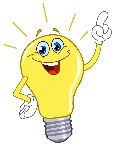 Morda kakšna ideja…, kako in s čim bi še lahko nadomestil potreben material?  Namesto zamaška lahko uporabiš kakšno drugo stvar ali pa srce na palici narediš brez njega.Obilo užitkov pri izdelavi in ne pozabi presenetiti mamo še s kakšno pozornostjo…(skuhaj kavo,…).
MAT: Nadaljuj s preverjanjem svojega znanjaZa uvod napiši v zvezek Vaja in reši naslednja 2 računa:56 098 : 61 =230 323 : 49 = Rešuj popolnoma sam-a in mi pošlji sliko rešenega, da ti posredujem kako ti gre. SLJ: OPIS PREDMETASDZ  str. 38, reši nalogo 6Izberi si svoj predmet, nekaj kar ti je všeč ali ima zate posebno vrednost.Po navodilih naredi najprej miselni vzorec ali preglednico, nato pa še opis.Reši še 8 nalogo, na strani 38 in stran 39.Uspelo ti je in vesela sem, če si se potrudil, saj veš:LEPOPIS,PREGLEJ IN POPRAVI SAM SVOJ ZAPIS,LAHKO TUDI KAJ NARIŠEŠ in mi pošlješ. Zdaj pa zaslužen počitek. Pojdi na zrak in se razgibaj.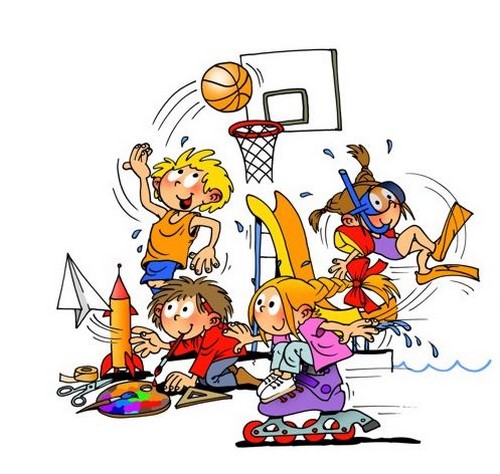 Pazi nase (tokrat se ne druži  s prijatelji) in ostani zdrav.Tvoja učiteljica Mojca